ОПИСАНИЕ МЕСТОПОЛОЖЕНИЯ ГРАНИЦЗона публичного сервитута для размещения объекта ВЛ-10 кВ ВЛ-103 ПС АС-1 25,1 КМ
(наименование объекта, местоположение границ которого описано (далее - объект)Раздел 1Раздел 2Сведения о местоположении границ объекта1. Система координат МСК-61, 2 зона2. Сведения о характерных точках границ объекта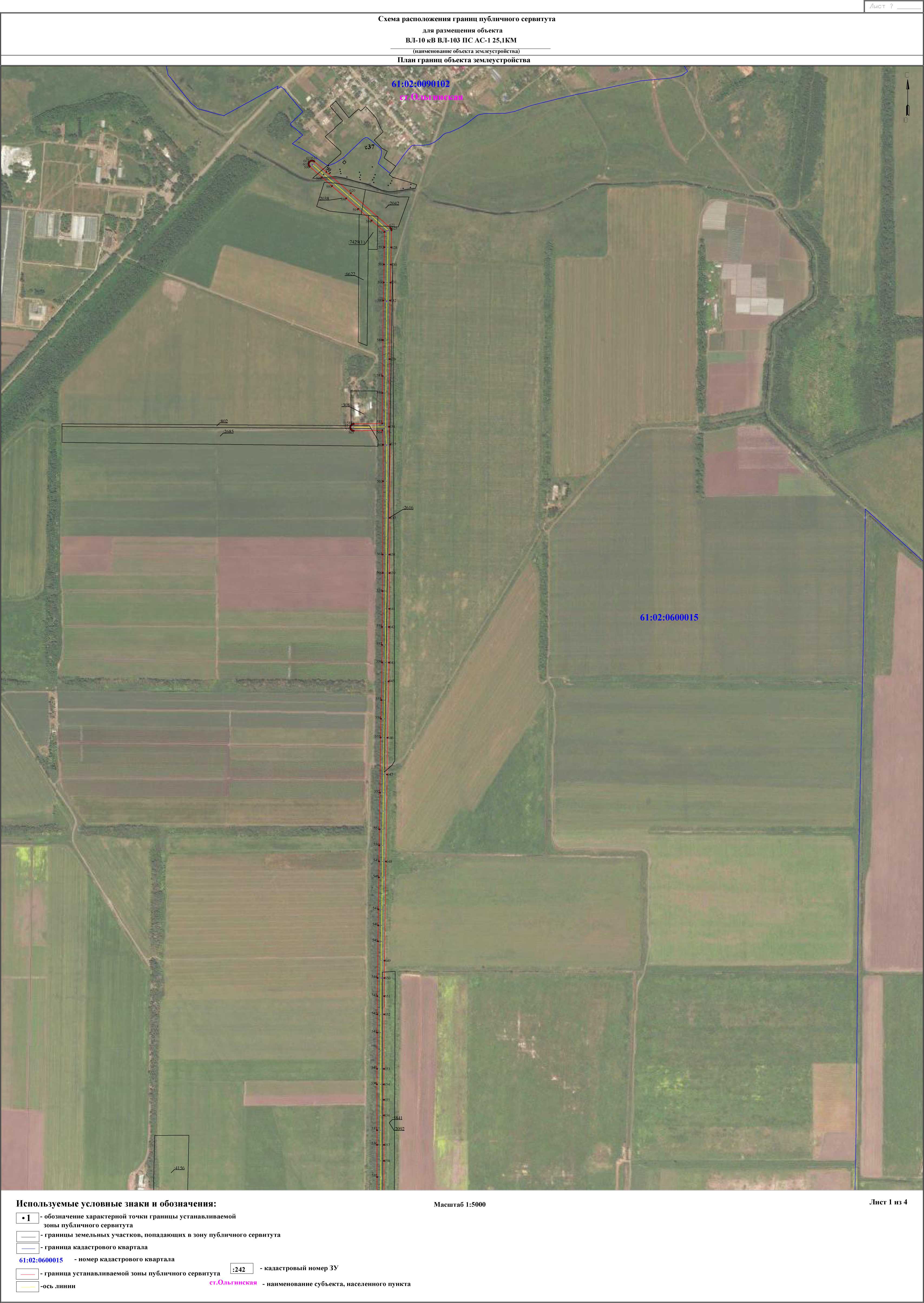 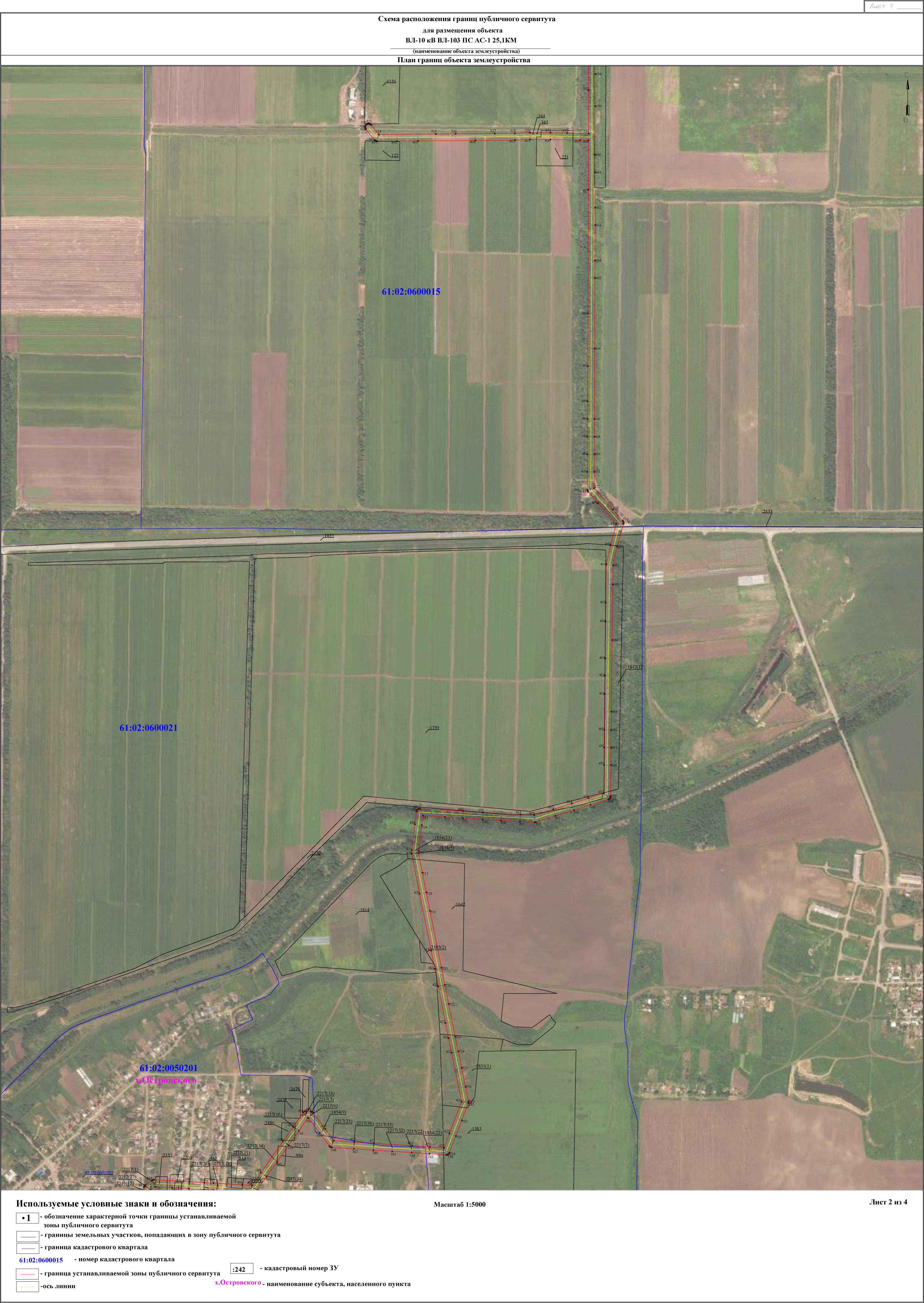 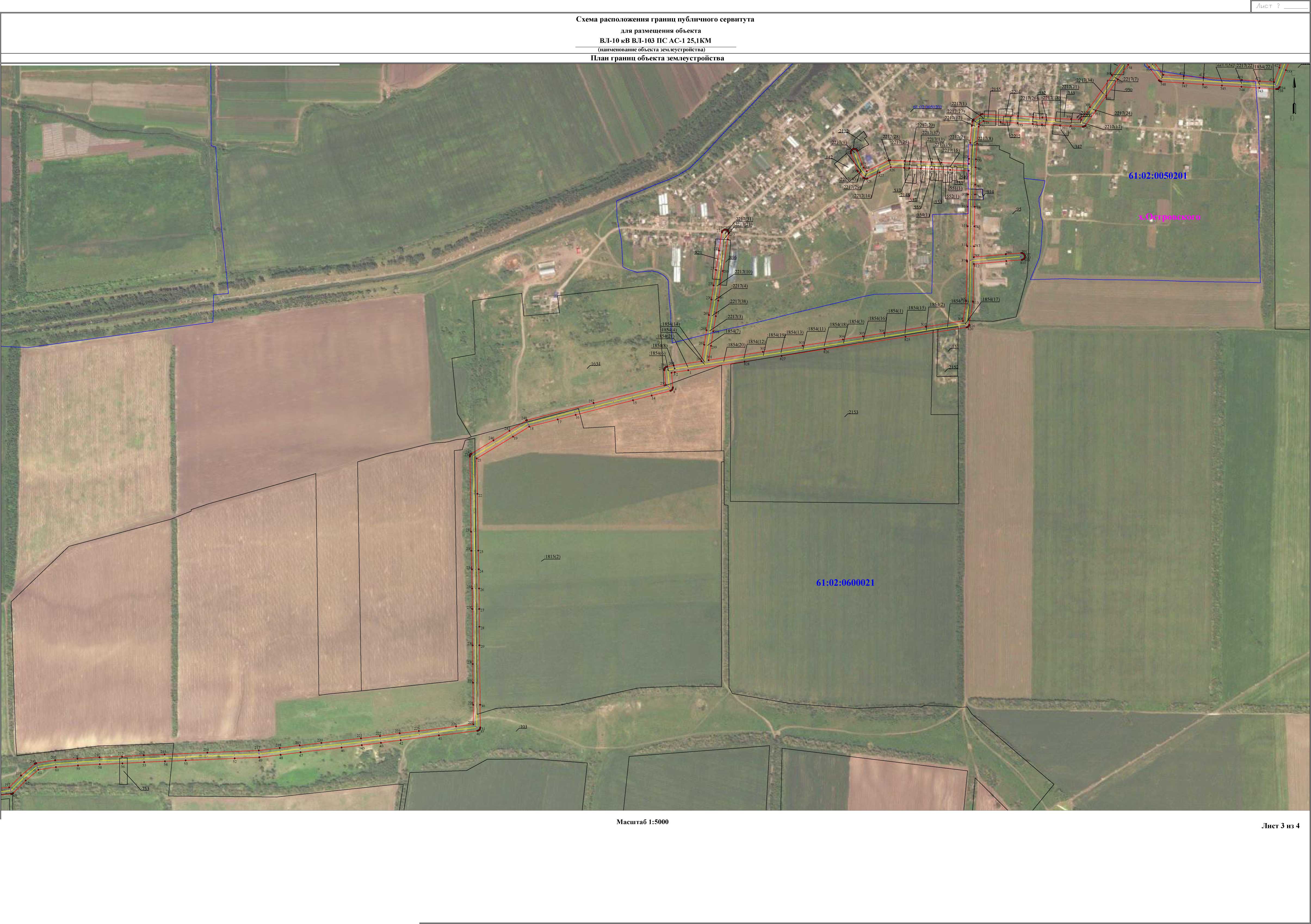 Используемые условные знаки и обозначения:J - обозначение характерной точки границы устанавливаемой зоны публичного сервитута- границы земельных участков, попадающих в зону публичного сервитута- граница кадастрового квартала 61:02:0050201	- номер кадастрового квартала- граница устанавливаемой зоны публичного сервитута- кадастровый номер ЗУ-ось линиих.Островского _ наименование субъекта, населенного пункта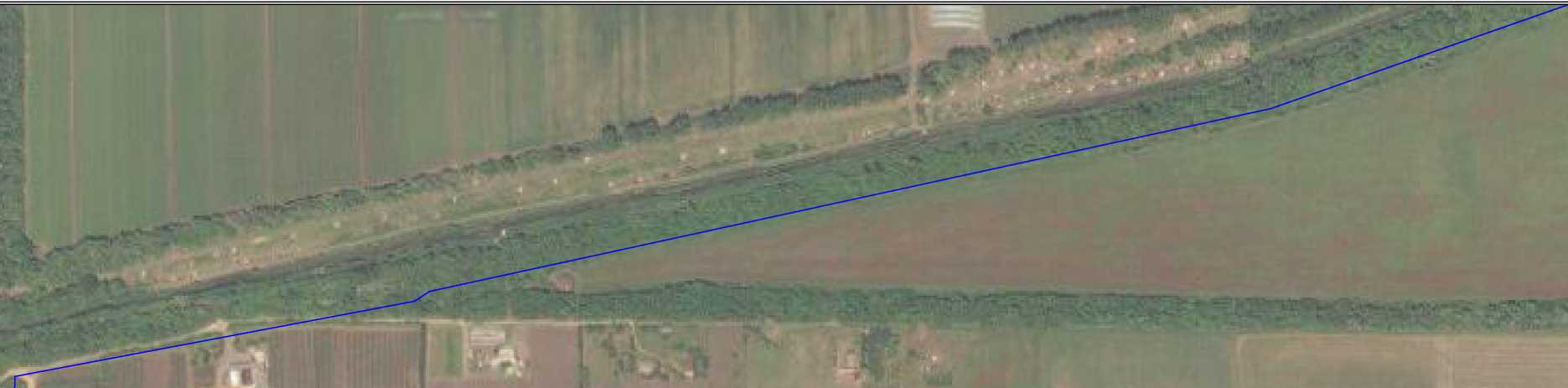 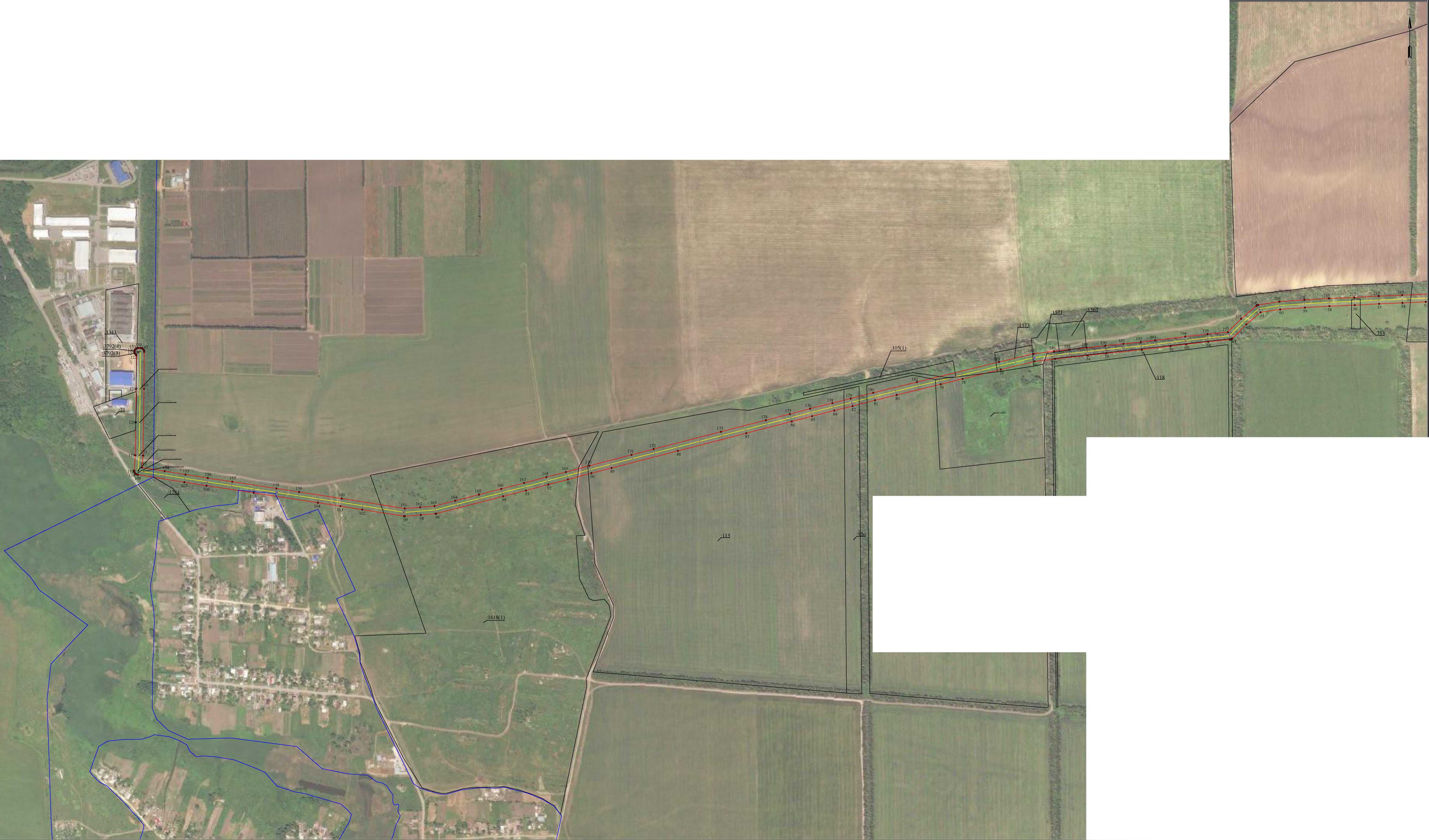 Сведения об объектеСведения об объектеСведения об объекте№ п/пХарактеристики объектаОписание характеристик1231Местоположение объектаРоссийская Федерация, Ростовская обл, р-н Аксайский2Площадь объекта +/- величина погрешности определения площади (Р+/- Дельта Р)389128 кв.м ± 126 кв.м3Иные характеристики объектаПубличный сервитут устанавливается в целях размещения объекта электросетевого хозяйства ВЛ- 10 кВ ВЛ-103 ПС АС-1 25,1КМ (согласно п.1 ст. 39.37 «Земельного кодекса Российской Федерации» от 25.10.2001 г. №136-ФЗ (далее - ЗК РФ);Срок установления публичного сервитута - сорок девять лет (согласно п.1 ст. 39.45 ЗК РФ).Обозначение характерных точек границКоординаты, мКоординаты, мМетод определения координат характерной точкиСредняя квадратическая погрешность положения характерной точки (МО, мОписание обозначения точки на местности (при наличии)Обозначение характерных точек границХYМетод определения координат характерной точкиСредняя квадратическая погрешность положения характерной точки (МО, мОписание обозначения точки на местности (при наличии)1234561408583.702219772.21Метод спутниковых геодезических измерений (определений)0.10-2408577.492219730.45Метод спутниковых геодезических измерений (определений)0.10-3408575.672219720.17Метод спутниковых геодезических измерений (определений)0.10-4408530.862219724.26Метод спутниковых геодезических измерений (определений)0.10-5408528.952219724.27Метод спутниковых геодезических измерений (определений)0.10-6408527.112219723.94Метод спутниковых геодезических измерений (определений)0.10-7408525.362219723.30Метод спутниковых геодезических измерений (определений)0.10-8408523.752219722.37Метод спутниковых геодезических измерений (определений)0.10-9408522.322219721.17Метод спутниковых геодезических измерений (определений)0.10-10408521.122219719.74Метод спутниковых геодезических измерений (определений)0.10-11408520.192219718.13Метод спутниковых геодезических измерений (определений)0.10-12408519.552219716.38Метод спутниковых геодезических измерений (определений)0.10-13408519.522219716.24Метод спутниковых геодезических измерений (определений)0.10-14408504.822219658.50Метод спутниковых геодезических измерений (определений)0.10-15408490.072219600.39Метод спутниковых геодезических измерений (определений)0.10-16408444.742219421.73Метод спутниковых геодезических измерений (определений)0.10-17408430.512219365.83Метод спутниковых геодезических измерений (определений)0.10-18408407.982219277.22Метод спутниковых геодезических измерений (определений)0.10-19408376.912219226.79Метод спутниковых геодезических измерений (определений)0.10-20408376.892219226.67Метод спутниковых геодезических измерений (определений)0.10-21408308.912219113.99Метод спутниковых геодезических измерений (определений)0.10-22408199.002219115.96Метод спутниковых геодезических измерений (определений)0.10-23408022.062219118.59Метод спутниковых геодезических измерений (определений)0.10-24407964.072219120.14Метод спутниковых геодезических измерений (определений)0.10-25407963.952219120.10Метод спутниковых геодезических измерений (определений)0.10-26407903.982219121.10Метод спутниковых геодезических измерений (определений)0.10-27407840.422219121.72Метод спутниковых геодезических измерений (определений)0.10-28407785.142219122.02Метод спутниковых геодезических измерений (определений)0.10-29407727.192219122.24Метод спутниковых геодезических измерений (определений)0.10-30407542.142219124.36Метод спутниковых геодезических измерений (определений)0.10-31407471.742219124.87Метод спутниковых геодезических измерений (определений)0.10-32407470.732219124.83Метод спутниковых геодезических измерений (определений)0.10-33407468.902219124.51Метод спутниковых геодезических измерений (определений)0.10-34407467.152219123.87Метод спутниковых геодезических измерений (определений)0.10-35407465.532219122.94Метод спутниковых геодезических измерений (определений)0.10-36407464.102219121.74Метод спутниковых геодезических измерений (определений)0.10-37407462.902219120.31Метод спутниковых геодезических измерений (определений)0.10-38407461.972219118.69Метод спутниковых геодезических измерений (определений)0.10-39407461.332219116.94Метод спутниковых геодезических измерений (определений)0.10-40407461.072219115.45Метод спутниковых геодезических измерений (определений)0.10-41407446.552218996.17Метод спутниковых геодезических измерений (определений)0.10-42407432.062218876.97Метод спутниковых геодезических измерений (определений)0.10-43407423.502218815.64Метод спутниковых геодезических измерений (определений)0.10-44407423.512218815.46Метод спутниковых геодезических измерений (определений)0.10-45407416.182218756.05Метод спутниковых геодезических измерений (определений)0.10-46407408.892218693.22Метод спутниковых геодезических измерений (определений)0.10-47407394.072218565.35Метод спутниковых геодезических измерений (определений)0.10-48407386.272218503.38Метод спутниковых геодезических измерений (определений)0.10-49407378.462218437.53Метод спутниковых геодезических измерений (определений)0.10-50407378.422218437.21Метод спутниковых геодезических измерений (определений)0.10-51407378.422218436.720.10-52407375.202218360.320.10-53407368.722218207.660.10-54407365.952218143.220.10-55407363.462218078.410.10-56407359.482218011.030.10-57407359.502218010.770.10-58407357.012217940.420.10-59407352.912217872.640.10-60407348.062217803.960.10-61407339.662217749.380.10-62407306.172217709.920.10-63407267.052217671.020.10-64407265.832217669.570.10-65407264.902217667.950.10-66407264.262217666.200.10-67407263.952217664.440.10-68407258.282217604.480.10-69407251.212217542.810.10-70407245.912217499.770.10-71407235.972217419.620.10-72407235.952217419.340.10-73407225.982217321.020.10-74407220.272217269.340.10-75407210.522217178.770.10-76407203.512217122.730.10-77407181.042217028.460.10-78407155.102216922.750.10-79407140.152216861.780.10-80407110.392216739.670.10-81407095.752216679.650.10-82407079.592216617.120.10-83407079.572216616.990.10-84407067.092216566.270.10-85407051.632216504.870.10-86407036.832216448.530.10-87407004.282216322.220.10-88406955.302216132.670.10-89406907.772215948.420.10-90406893.272215892.400.10-91406875.922215827.310.10-92406861.832215772.930.10-93406845.242215710.940.10-94406845.222215710.800.10-95406829.142215647.540.10-96406781.072215461.680.10-97406780.762215459.920.10-98406777.422215418.940.10-99406773.992215374.790.10-100406774.002215373.020.10-101406774.122215372.310.10-102406792.242215256.440.10-103406801.852215196.240.10-104406811.432215133.340.10-105406838.932214955.090.10-106406858.772214824.440.10-107406868.392214762.720.10-108406889.192214633.800.10-109406889.192214633.290.10-110406889.512214631.460.10-111406890.152214629.700.10-112406891.082214628.090.10-113406892.282214626.660.10-114406893.712214625.460.10-115406895.322214624.530.10-116406897.082214623.890.10-117406898.912214623.570.10-118406900.642214623.570.10-119406943.222214626.720.10-120407034.362214628.010.10-121407127.392214629.350.10-122407220.972214629.950.10-123407221.482214629.070.10-124407222.682214627.650.10-125407224.102214626.450.10-126407225.722214625.510.10-127407227.472214624.880.10-128407229.312214624.550.10-129407231.172214624.550.10-130407233.012214624.880.10-131407234.762214625.510.10-132407236.382214626.450.10-133407237.812214627.650.10-134407239.012214629.070.10-135407239.942214630.690.10-136407240.582214632.440.10-137407240.902214634.280.10-138407240.902214635.490.10-139407240.792214640.990.10-140407240.762214641.650.10-141407240.432214643.480.10-142407239.802214645.240.10-143407238.862214646.850.10-144407237.662214648.280.10-145407236.242214649.480.10-146407234.622214650.410.10-147407232.872214651.050.10-148407231.032214651.370.10-149407230.032214651.370.10-150407127.212214650.750.10-151406942.602214648.110.10-152406941.962214648.070.10-153406908.972214645.630.10-154406898.962214708.200.10-155406889.532214766.060.10-156406879.932214827.650.10-157406869.672214895.790.10-158406850.932215018.290.10-159406841.202215081.170.10-160406823.002215199.500.10-161406795.422215374.370.10-162406798.752215417.220.10-163406802.012215457.190.10-164406816.912215514.370.10-165406833.952215580.310.10-166406849.872215642.230.10-167406865.932215705.470.10-168406882.522215767.440.10-169406896.602215821.830.10-170406913.962215886.930.10-171406944.182216003.670.10-172406960.072216065.190.10-173407008.322216252.000.10-174407040.522216376.690.10-175407057.532216443.120.10-176407072.342216499.490.10-177407072.352216499.590.10-178407087.852216561.070.10-179407100.322216611.820.10-180407116.492216674.360.10-181407116.512216674.510.10-182407146.202216796.030.10-183407201.832217023.400.10-184407224.462217118.340.10-185407224.642217119.500.10-186407231.772217176.200.10-187407231.772217176.370.10-188407236.362217218.320.10-189407241.542217267.010.10-190407247.252217318.710.10-191407252.432217369.070.10-192407257.222217417.080.10-193407262.162217456.400.10-194407272.462217540.240.10-195407279.552217602.150.10-196407279.572217602.360.10-197407284.882217658.570.10-198407321.582217695.070.10-199407322.162217695.760.10-200407357.932217737.840.10-201407358.542217738.620.10-202407359.472217740.240.10-203407360.112217741.990.10-204407360.312217743.140.10-205407369.282217801.140.10-206407369.362217801.830.10-207407369.362217802.010.10-208407374.262217871.180.10-209407374.252217871.290.10-210407378.382217939.270.10-211407378.352217939.540.10-212407380.852218009.890.10-213407384.832218077.250.10-214407384.802218077.480.10-215407387.332218142.330.10-216407393.092218275.510.10-217407399.762218435.420.10-218407407.512218500.750.10-219407415.312218562.730.10-220407423.182218630.120.10-221407437.432218753.470.10-222407444.712218812.770.10-223407453.272218874.100.10-224407453.262218874.280.10-225407460.582218933.680.10-226407474.612219049.410.10-227407481.142219103.400.10-228407541.892219102.960.10-229407610.602219102.070.10-230407668.852219101.370.10-231407727.022219100.840.10-232407840.232219100.320.10-233407903.672219099.700.10-234407963.552219098.740.10-235408021.552219097.190.10-236408021.682219097.230.10-237408080.682219096.310.10-238408314.692219092.480.10-239408315.812219092.520.10-240408317.652219092.840.10-241408319.402219093.480.10-242408321.022219094.410.10-243408322.442219095.610.10-244408323.642219097.040.10-245408324.002219097.670.10-246408365.302219165.930.10-247408395.162219215.620.10-248408427.062219267.390.10-249408427.642219268.480.10-250408428.282219270.230.10-251408428.302219270.360.10-252408481.052219477.630.10-253408538.002219702.120.10-254408583.522219697.960.10-255408585.432219697.960.10-256408587.262219698.280.10-257408589.022219698.920.10-258408590.632219699.850.10-259408592.062219701.050.10-260408593.262219702.480.10-261408594.192219704.100.10-262408594.832219705.850.10-263408594.992219706.760.10-264408598.592219726.870.10-265408598.602219727.170.10-266408611.582219813.280.10-267408662.982219821.970.10-268408708.122219829.030.10-269408755.492219836.770.10-270408803.602219844.430.10-271408847.582219851.130.10-272408895.872219858.660.10-273408956.012219868.150.10-274409012.212219876.970.10-275409013.352219877.210.10-276409015.102219877.850.10-277409016.722219878.780.10-278409018.152219879.980.10-279409019.342219881.410.10-280409020.282219883.020.10-281409020.912219884.780.10-282409021.242219886.610.10-283409021.242219888.480.10-284409020.912219890.310.10-285409020.282219892.070.10-286409019.342219893.680.10-287409018.152219895.110.10-288409016.722219896.310.10-289409015.102219897.240.10-290409013.352219897.880.10-291409011.512219898.200.10-292409009.652219898.200.10-293409008.952219898.080.10-294408991.072219895.360.10-295408892.572219879.800.10-296408800.342219865.580.10-297408752.102219857.900.10-298408704.772219850.170.10-299408659.612219843.100.10-300408659.492219843.040.10-301408614.962219835.560.10-302408640.972220004.400.10-303408660.012220128.100.10-304408679.442220253.860.10-305408689.042220315.970.10-306408699.212220381.890.10-307408719.142220511.470.10-308408736.922220627.050.10-309408799.412220637.180.10-310408921.522220640.330.10-311408922.832220639.850.10-312408924.672220639.530.10-313408925.842220639.530.10-314408969.952220640.490.10-315409031.922220641.650.10-316409092.872220642.130.10-317409093.142220642.170.10-318409131.162220643.410.10-319409204.782220644.750.10-320409207.392220587.510.10-321409210.012220529.870.10-322409211.252220496.130.10-323409212.752220460.910.10-324409212.782220460.530.10-325409214.042220444.500.10-326409215.902220402.450.10-327409199.172220367.950.10-328409180.752220329.880.10-329409180.682220329.740.10-330409180.042220327.990.10-331409179.722220326.150.10-332409179.722220324.290.10-333409180.042220322.450.10-334409180.682220320.700.10-335409181.612220319.080.10-336409182.812220317.650.10-337409183.362220317.190.10-338409202.292220300.570.10-339409203.202220299.860.10-340409204.822220298.930.10-341409205.622220298.640.10-342409258.542220278.870.10-343409259.512220278.560.10-344409261.342220278.230.10-345409263.212220278.230.10-346409265.052220278.560.10-347409266.802220279.190.10-348409268.412220280.130.10-349409269.842220281.330.10-350409271.042220282.750.10-351409271.972220284.370.10-352409272.612220286.120.10-353409272.942220287.960.10-354409272.942220289.820.10-355409272.612220291.660.10-356409271.972220293.410.10-357409271.042220295.030.10-358409269.842220296.460.10-359409268.412220297.660.10-360409266.802220298.590.10-361409266.002220298.880.10-362409214.912220317.970.10-363409203.562220327.900.10-364409236.342220395.550.10-365409236.412220395.690.10-366409237.042220397.450.10-367409237.372220399.280.10-368409237.372220400.690.10-369409235.412220445.630.10-370409235.382220446.000.10-371409234.122220462.020.10-372409232.642220496.950.10-373409231.392220530.700.10-374409230.092220560.060.10-375409226.172220645.460.10-376409241.702220646.230.10-377409241.982220646.250.10-378409291.342220649.990.10-379409291.462220650.000.10-380409344.322220654.760.10-381409345.102220654.910.10-382409357.822220656.970.10-383409358.842220657.190.10-384409360.602220657.830.10-385409362.212220658.770.10-386409363.642220659.960.10-387409364.842220661.390.10-388409379.232220682.080.10-389409380.152220683.670.10-390409380.782220685.420.10-391409381.112220687.260.10-392409381.112220688.810.10-393409374.822220799.030.10-394409371.962220845.690.10-395409370.442220874.540.10-396409365.402220964.070.10-397409363.582220995.210.10-398409402.662221022.750.10-399409501.212221091.580.10-400409546.752221123.960.10-401409591.242221154.650.10-402409592.732221155.890.10-403409593.932221157.320.10-404409594.872221158.940.10-405409595.502221160.690.10-406409595.832221162.530.10-407409595.832221164.110.10-408409594.972221178.410.10-409409594.952221178.690.10-410409594.632221180.530.10-411409593.992221182.280.10-412409593.062221183.900.10-413409591.862221185.320.10-414409590.682221186.310.10-415409540.362221223.920.10-416409503.432221251.240.10-417409499.312221314.730.10-418409495.062221376.030.10-419409487.742221495.390.10-420409487.712221495.500.10-421409483.822221551.280.10-422409480.892221595.710.10-423409525.482221612.500.10-424409624.822221650.490.10-425409778.342221619.260.10-426409824.042221609.730.10-427409871.382221600.310.10-428409986.762221577.330.10-429410040.392221566.810.10-430410098.202221555.040.10-431410275.932221519.160.10-432410400.332221494.400.10-433410401.492221494.230.10-434410403.102221494.230.10-435410412.562221494.810.10-436410412.812221494.830.10-437410413.162221494.890.10-438410493.572221504.610.10-439410532.852221509.510.10-440410534.312221509.800.10-441410536.062221510.440.10-442410537.682221511.370.10-443410539.112221512.570.10-444410540.302221514.000.10-445410541.242221515.610.10-446410541.882221517.360.10-447410542.202221519.200.10-448410542.202221520.780.10-449410534.112221655.450.10-450410530.092221717.050.10-451410523.682221834.540.10-452410521.132221878.100.10-453410540.112221937.640.10-454410558.162221995.630.10-455410574.922222047.350.10-456410574.962222047.570.10-457410589.392222095.380.10-458410678.652222096.560.10-459410733.212222096.660.10-460410788.572222097.130.10-461410901.182222098.370.10-462410958.542222099.040.10-463411012.582222099.710.10-464411127.792222101.060.10-465411186.632222101.700.10-466411305.372222103.050.10-467411306.192222103.090.10-468411307.582222103.330.10-469411366.532222116.420.10-470411366.972222116.530.10-471411433.172222134.860.10-472411498.732222077.340.10-473411533.782222046.630.10-474411534.702222045.910.10-475411536.312222044.980.10-476411538.062222044.340.10-477411539.902222044.020.10-478411540.842222044.020.10-479411596.012222044.000.10-480411596.122222044.040.10-481411651.112222044.580.10-482411706.292222044.520.10-483411761.412222044.840.10-484411816.572222044.910.10-485411926.902222045.350.10-486412092.302222045.900.10-487412478.332222047.160.10-488412633.302222047.680.10-489412633.882222021.030.10-490412635.952221928.420.10-491412635.992221864.820.10-492412633.722221818.100.10-493412633.752221817.640.10-494412632.782221693.640.10-495412631.472221514.520.10-496412630.862221448.280.10-497412630.302221386.810.10-498412630.342221385.780.10-499412630.662221383.940.10-500412631.302221382.190.10-501412632.232221380.570.10-502412633.432221379.140.10-503412634.292221378.420.10-504412667.892221351.150.10-505412668.492221350.700.10-506412670.112221349.770.10-507412671.862221349.130.10-508412673.702221348.800.10-509412675.562221348.800.10-510412677.402221349.130.10-511412679.152221349.770.10-512412680.772221350.700.10-513412682.202221351.900.10-514412683.392221353.330.10-515412684.332221354.940.10-516412684.962221356.690.10-517412685.292221358.530.10-518412685.292221360.400.10-519412684.962221362.230.10-520412684.332221363.990.10-521412683.392221365.600.10-522412682.202221367.030.10-523412681.342221367.750.10-524412651.742221391.770.10-525412653.402221569.620.10-526412653.792221632.150.10-527412654.732221754.160.10-528412655.102221817.290.10-529412657.382221864.040.10-530412657.352221864.570.10-531412657.352221928.550.10-532412657.312221928.770.10-533412656.202221980.740.10-534412654.702222047.690.10-535412790.062222047.640.10-536412890.652222047.720.10-537412936.492222047.520.10-538413080.012222047.270.10-539413080.112222047.310.10-540413128.612222047.660.10-541413242.172222048.040.10-542413299.182222048.360.10-543413356.122222048.450.10-544413413.132222048.960.10-545413527.632222050.400.10-546413577.622222051.010.10-547413627.642222051.670.10-548413727.712222053.060.10-549413777.732222053.840.10-550413827.742222054.330.10-551413877.802222054.990.10-552413992.642222056.500.10-553414165.032222058.700.10-554414223.752222059.830.10-555414282.492222061.030.10-556414400.012222063.320.10-557414455.032222063.320.10-558414511.362222063.410.10-559414623.432222064.420.10-560414680.142222065.020.10-561414737.922222065.080.10-562414967.212222066.240.10-563415081.422222066.880.10-564415126.532222064.060.10-565415125.112221974.780.10-566415125.152221973.680.10-567415125.482221971.840.10-568415126.112221970.090.10-569415127.052221968.480.10-570415128.252221967.050.10-571415129.672221965.850.10-572415131.292221964.920.10-573415133.042221964.280.10-574415134.882221963.950.10-575415136.742221963.950.10-576415138.582221964.280.10-577415140.332221964.920.10-578415141.952221965.850.10-579415143.382221967.050.10-580415144.582221968.480.10-581415145.512221970.090.10-582415146.152221971.840.10-583415146.472221973.680.10-584415146.472221974.440.10-585415147.922222063.480.10-586415243.462222064.220.10-587415296.562222064.660.10-588415409.122222065.770.10-589415532.682222067.080.10-590415589.062222068.410.10-591415645.652222069.300.10-592415699.512222070.580.10-593415747.392222071.170.10-594415782.742222030.690.10-595415819.242221989.030.10-596415852.362221951.270.10-597415890.942221906.710.10-598415918.582221874.910.10-599415951.602221837.110.10-600415952.092221836.590.10-601415953.522221835.390.10-602415955.132221834.460.10-603415956.892221833.820.10-604415958.722221833.490.10-605415960.592221833.490.10-606415962.422221833.820.10-607415964.182221834.460.10-608415965.792221835.390.10-609415967.222221836.590.10-610415968.422221838.020.10-611415969.352221839.630.10-612415969.992221841.380.10-613415970.312221843.220.10-614415970.312221845.090.10-615415969.992221846.920.10-616415969.352221848.680.10-617415968.422221850.290.10-618415967.682221851.170.10-619415934.722221888.960.10-620415868.512221965.310.10-621415760.262222088.970.10-622415759.762222089.500.10-623415758.332222090.700.10-624415756.722222091.630.10-625415754.972222092.270.10-626415753.132222092.590.10-627415752.072222092.590.10-628415699.192222091.980.10-629415699.072222091.940.10-630415645.272222090.700.10-631415588.682222089.800.10-632415532.642222088.490.10-633415349.312222086.650.10-634415137.692222084.810.10-635415082.392222088.260.10-636415081.662222088.240.10-637414852.442222087.140.10-638414737.882222086.480.10-639414680.072222086.420.10-640414679.962222086.380.10-641414568.092222085.340.10-642414511.282222084.810.10-643414399.912222084.720.10-644414399.712222084.680.10-645414340.782222083.620.10-646414164.742222080.100.10-647414049.672222078.710.10-648413777.492222075.240.10-649413467.162222071.130.10-650413412.912222070.360.10-651413356.052222069.850.10-652413299.122222069.760.10-653413128.522222069.060.10-654413080.002222068.670.10-655413031.752222068.770.10-656412983.072222068.860.10-657412890.722222069.120.10-658412840.672222069.090.10-659412740.202222069.130.10-660412588.492222069.050.10-661412533.142222068.860.10-662412423.162222068.450.10-663412368.012222068.270.10-664412257.652222067.890.10-665412202.492222067.690.10-666411981.932222067.020.10-667411761.362222066.240.10-668411706.282222065.920.10-669411651.072222065.980.10-670411650.952222065.940.10-671411595.952222065.400.10-672411544.862222065.380.10-673411477.902222124.110.10-674411442.932222154.760.10-675411442.022222155.480.10-676411440.402222156.410.10-677411438.652222157.050.10-678411436.812222157.370.10-679411434.952222157.370.10-680411433.112222157.050.10-681411361.562222137.240.10-682411304.032222124.440.10-683411243.972222123.820.10-684411069.542222121.860.10-685410845.652222119.230.10-686410788.372222118.530.10-687410733.142222118.060.10-688410678.552222117.960.10-689410678.432222117.920.10-690410581.262222116.680.10-691410580.472222116.640.10-692410578.642222116.320.10-693410576.882222115.680.10-694410575.272222114.750.10-695410573.842222113.550.10-696410572.642222112.120.10-697410571.712222110.500.10-698410571.182222109.060.10-699410554.522222053.840.10-700410537.782222002.170.10-701410537.772222002.050.10-702410519.712221944.110.10-703410500.142221882.700.10-704410500.002221882.230.10-705410499.672221880.390.10-706410499.672221878.830.10-707410502.312221833.370.10-708410505.482221773.810.10-709410508.722221715.810.10-710410508.752221715.710.10-711410512.752221654.140.10-712410516.132221597.830.10-713410520.252221529.510.10-714410490.982221525.850.10-715410410.892221516.150.10-716410403.152221515.660.10-717410342.312221527.810.10-718410280.192221540.140.10-719410222.342221551.950.10-720410044.622221587.790.10-721409990.942221598.320.10-722409931.262221610.290.10-723409828.362221630.690.10-724409782.692221640.210.10-725409730.912221650.800.10-726409671.902221662.800.10-727409626.022221672.080.10-728409624.832221672.250.10-729409622.972221672.250.10-730409621.132221671.920.10-731409620.102221671.550.10-732409566.932221651.280.10-733409517.922221632.510.10-734409465.922221612.940.10-735409465.162221612.620.10-736409463.552221611.690.10-737409462.122221610.490.10-738409460.922221609.060.10-739409459.992221607.450.10-740409459.352221605.690.10-741409459.032221603.860.10-742409459.032221602.220.10-743409462.462221549.850.10-744409466.382221494.050.10-745409470.022221433.400.10-746409473.712221374.660.10-747409477.962221313.320.10-748409482.402221244.900.10-749409482.422221244.660.10-750409482.742221242.830.10-751409483.382221241.080.10-752409484.312221239.460.10-753409485.512221238.030.10-754409486.732221237.010.10-755409527.572221206.760.10-756409573.922221172.150.10-757409574.122221168.840.10-758409534.532221141.530.10-759409488.932221109.100.10-760409438.132221073.660.10-761409390.382221040.270.10-762409346.392221009.270.10-763409344.992221008.090.10-764409343.792221006.670.10-765409342.862221005.050.10-766409342.222221003.300.10-767409341.892221001.460.10-768409341.892220999.910.10-769409344.032220962.890.10-770409345.842220929.690.10-771409349.072220873.380.10-772409350.602220844.510.10-773409353.462220797.800.10-774409356.462220744.560.10-775409359.552220691.260.10-776409349.872220677.350.10-777409342.002220676.040.10-778409289.642220671.320.10-779409240.502220667.590.10-780409215.122220666.330.10-781409161.142220665.370.10-782409130.682220664.800.10-783409130.522220664.770.10-784409092.572220663.530.10-785409031.692220663.050.10-786409031.582220663.010.10-787408969.532220661.890.10-788408935.792220661.120.10-789408944.922220760.500.10-790408944.932220760.690.10-791408948.502220808.510.10-792408948.492220810.240.10-793408948.162220812.080.10-794408947.522220813.830.10-795408946.592220815.450.10-796408945.392220816.880.10-797408943.962220818.070.10-798408942.352220819.010.10-799408940.602220819.640.10-800408938.762220819.970.10-801408936.892220819.970.10-802408935.062220819.640.10-803408933.312220819.010.10-804408931.692220818.070.10-805408930.262220816.880.10-806408929.062220815.450.10-807408928.132220813.830.10-808408927.492220812.080.10-809408927.172220810.240.10-810408927.172220810.100.10-811408923.602220762.370.10-812408914.342220661.550.10-813408798.142220658.550.10-814408797.482220658.520.10-815408796.712220658.380.10-816408725.822220646.930.10-817408724.762220646.700.10-818408723.012220646.070.10-819408721.392220645.130.10-820408719.962220643.940.10-821408718.762220642.510.10-822408717.832220640.890.10-823408717.192220639.140.10-824408716.992220637.990.10-825408687.752220448.470.10-826408648.972220197.070.10-827408628.252220062.670.10-828408610.472219947.380.10-1408583.702219772.210.10-3. Сведения о характерных точках части (частей) границы объекта3. Сведения о характерных точках части (частей) границы объекта3. Сведения о характерных точках части (частей) границы объекта3. Сведения о характерных точках части (частей) границы объекта3. Сведения о характерных точках части (частей) границы объекта3. Сведения о характерных точках части (частей) границы объектаКоординаты, мКоординаты, мСредняя квадратическая погрешность положения характерной точки (Mt), мОписание обозначения точки на местности (при наличии)Обозначение характерных точек части границыХYМетод определения координат характерной точкиСредняя квадратическая погрешность положения характерной точки (Mt), мОписание обозначения точки на местности (при наличии)123456------